Bethesda Premier Cup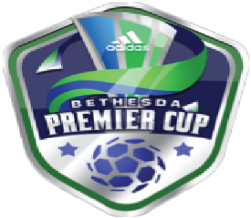 Important Information for the Boys WeekendPlease look over this information very carefully and contact your age group coordinator if you have any additional questions.Tournament ProtocolsAttached is a copy of the tournament protocols.   In order to provide a safe and enjoyable environment for our players these protocols must be completely followed.    Players are allowed to bring one family member to the tournament.Please note that the team manager or COVID manager must complete a health screening for the team each day before their first game.    The screening form can be found at the following link:  https://forms.gle/mMrQh4VRGE4TXkfb9 Game BallsThis year the home team (first team listed on the schedule) is responsible for providing the game ball for their match.   The home team must wipe off the ball with a disinfecting wipe before and at halftime of the match.Score ReportingThe winning team (or home team if there is a tie) is responsible for reporting the score electronically. 
Scores can be reported at the following link : https://forms.gle/xepugVdvkMMJLw736  .  Instructions can be found at the following link:  https://e152c3f4-8430-43ef-b9c8-7ab6f1054e64.usrfiles.com/ugd/e152c3_5f624968040a49a4a310715cf78a424e.pdf Team Side of FieldAs part of our protocols in limiting interaction between teams/spectators, a team and their spectators will be on the same side of the field and the opposing team/spectators will be on the opposite side of the field.   Please note that teams cannot come down to the bench area until the previous team has left.     Teams are not permitted to hold any team meetings after the conclusion of the match at the field site.SoccerPlex – as you come to the field from the parking lot, the home team will use the right or far sideline and the visiting team will use the left or near sideline.Game FilmingNextPro Productions will be filming all of the games at the SoccerPlex this year.   They will then provide a link to all college coaches to download any games played at the SoccerPlex.Teams and families can secure game film by using the following link: https://nextpro.com/soccer/channels/bethesda-soccer-club/65/events .  Due to our contract with NextPro teams will not be allowed to set up filming at the tournament.TrainersSOCCERPLEX – if you need a trainer, please call the following number – 240-801-2006 and provide the following information:
field number
color of the jersey
nature of injury if knownWe will then dispatch a trainer to the field immediately. 